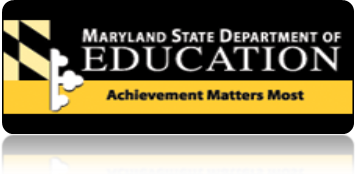 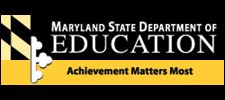 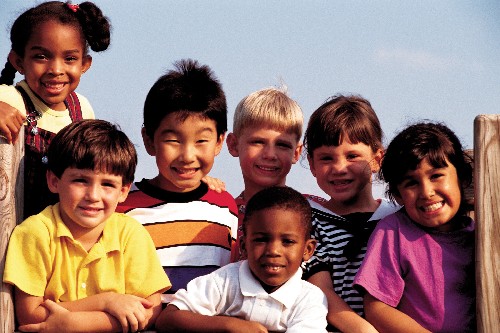 Introduction to the Practical GuideOutcomes:Examine the rationale for the Practical Guide. Identify and describe the five ETM Professional Development Competencies. Explore the Iceberg Concept of Culture. Introduction (5 minutes)Welcome all participants. Introduce yourself and team (if necessary).  As a facilitator, you will guide the group through the activities to help them meet the professional development outcomes.Make sure all participants have a copy of the guide before proceeding. Ask participants to read the “Message from the State Superintendent,” on page ii.Rationale for the Guide (5 minutes)Review slide 3 with participants and refer them to practical guide pages 1 and 2.Inform participants that the document is not intended to be an exhaustive source.Goals of the Guide (5 minutes)Review slide 4 with participants and refer them to guide page 3. Give them a few minutes to read, “Introduction to the Guide.”Getting Centered (10 minutes)Have participants read the quote on slide 5 by Jennifer West, reflect on its meaning to them in their professional career, and then share their reflection with a partner. Have participant volunteers share their thoughts with the whole group.Exploring the Core Competencies (15-20 minutes)Divide participants into small groups, assigning one competency per group. For large staff, you will have multiple groups reviewing the same competency.  Each group will read the assigned competency.   Using the “Final Word” protocol, each person will respond to the competency.   After all ‘rounds,’ each person will summarize what they have learned about that competency.  Whole Group Discussion 1. What knowledge, skills, and dispositions do teachers need to have in order to meet the diverse learning needs of all of their students?  2. What knowledge and skills do teachers need in order to create safe, secure, and supportive learning environments for all students? Record the “Big Points” or “Big Questions” that arise from the discussion. What is Culture? (10-15 minutes)Select one of the following options to conduct with the participants. Option 1: 4 A’s Protocol: Argue, Agree, Aspire, Assumptions (10 minutes)Option 2: Circle Thinking Map Have participants place their name in the center of their circle map and place a cultural identifier in the surrounding, linking circles. For example, woman, Muslim, mother, Asian, immigrant, cancer survivor, etc.Option 3: Define culture and identify cultural groups to which you belong. Select one of your cultural identities and give one example of how it impacts your life on a daily basis. Debrief the exercise by allowing the participants to share their results.Share the information on slide 7. Each bulleted item will rise with the click of the mouse.Iceberg: Part 1 (10-15 minutes) 1. Distribute blank iceberg posters and ask participants to form a triad to complete the iceberg by writing those descriptors they believe belong in each section of the iceberg – surface, folk, deep – if participants are uncertain of what is meant by descriptors, the facilitator can give an example. (Slide 9)2. Culture has been aptly compared to an iceberg. Just as an iceberg has a visible section above the waterline, and a larger, invisible section below the water line, so culture has some aspects that are observable and others that can only be suspected, imagined, or intuited. Also like an iceberg, that part of culture that is visible (observable behavior) is only a small part of a much bigger whole. 3. Tell participants that a random reporter will be chosen at the end to share with the whole group.4. When time is up, triads post their icebergs on the walls.5. At the end, choose a random reporter and ask that s/he share one descriptor for each section of their iceberg – the rule is to be additive not repetitive.'Culture' is rather like an iceberg; you can see a little of it, in the same way that you can see how we behave 'on the surface.' But the biggest and most important part – our cultural values- are hidden below the surface.  Values are all pervasive in our lives; vital to the way we operate in the world, yet largely unconscious and usually unarticulated. We acquire them at a very early age and they become part of our make-up, our cultural software. Geert Hofstede calls them the 'core of culture'. Unless we make a real effort to 'see them from the outside,' we don't know what they are, or what effect they have on people from different cultures.Iceberg: Part 2 (10 minutes) Distribute the completed iceberg. Explain surface culture, deep culture, and culture clash.Culture clash is the misunderstandings, and disagreements between different cultures. Culture is learned. The clash is the unlearning and relearning of new cultures. Debrief: Review slide 10.Our values are always positive to us, and it's extremely difficult to see them as negative. For example, Dutch people generally take for granted that 'directness' is a good thing. If they think about it, they will usually ascribe to it positive values such as straightforwardness and honesty. This is fine, so long as the Dutch communicate amongst themselves. However, when Dutch and, for example, Japanese collaborators come together, something else is needed. For the Japanese, the positive cultural value is indirectness. Japan is a very high context culture, in which messages are covert and implicit, rather than overt and explicit. The result? Well, you could hit the cultural iceberg and sink. Cultural Competence or Cultural Proficiency (10 minutes)Slides 8-11 cover the tools of Cultural Competence. If this is an initiative of your district, please review the information with participants; otherwise, hide them prior to the presentation.Slides 12-14 cover the continuum and essential elements of Cultural Proficiency. If this is an initiative of your district, please review the information with participants; otherwise, hide them prior to the presentation.Key Points: The Personal Cognitive and Social Dimensions of Culturally Responsive Teaching (10-15 minutes)Option 1: Review the information on slides 17-22.Option 2: Have participants complete the Key Points handout and discuss in a small group, each member taking at least one point and explaining it to the other members.A Tour of the Guide (15 minutes)Distribute Scavenger Hunt handout. Allow participants to work individually or in pairs to complete.Use the answer key to review answers with the whole group.Closing (5 minutes)Have a volunteer read the Glenn Singleton quote on slide 24.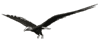 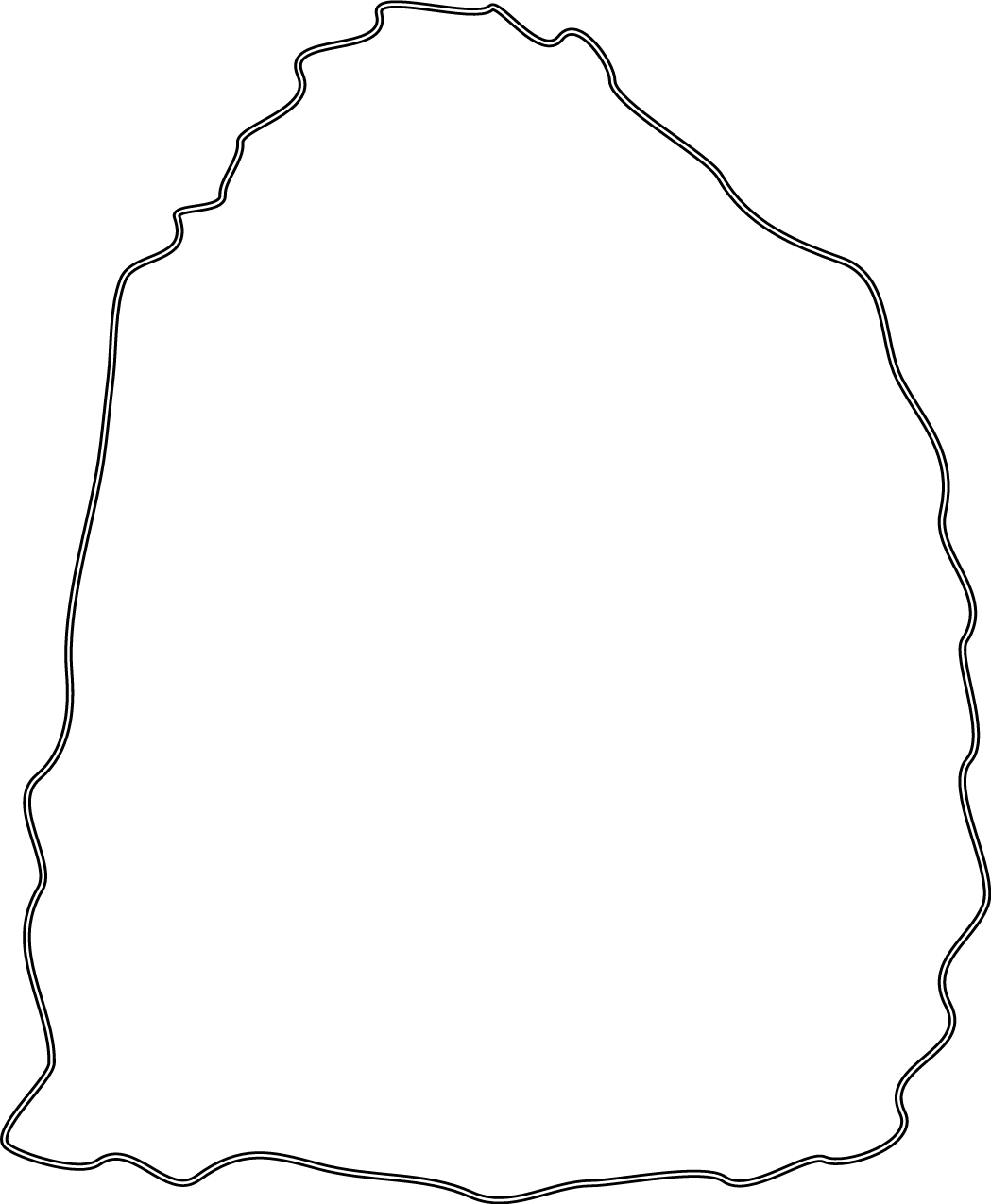 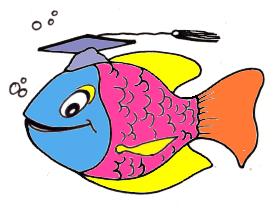 Key Points: The Personal Cognitive and Social Dimensions of Culturally Responsive TeachingRead each key point and write down what each point means to you in the second column. Read text pages 1-6 and make any necessary corrections to your thinking in the third column, What Does It Mean Now?Practical Guide Scavenger Hunt (Answer Key)The Practical Guide to Accelerating Student Achievement Across Cultures provides strategies for what advocacy groups of stakeholders?administrators, teachers, students, and parents (Cover)According to the rationale for the guide, a culturally proficient workforce possesses the ability to and will to accomplish what five goals?Increase student achievement for all learning groupsEnsure equitable access and support for participation in rigor instructionPrepare students academically and socially for life in a diverse societyStrengthen student pride in their cultural identitiesIncrease awareness and understanding of the commonalities and diversity among individuals and groups(Described on page 2 of the Rationale)What are the five core cultural competencies that each advocacy group must develop?Intercultural communicationReducing prejudiceEstablishing culturally supportive learning environmentsDesigning and implementing curriculum and instruction that is multiculturalDesigning tests, measurements, and assessments for achievement equity(Described on page 3 of the Introduction)The Holistic Learner Framework is organized three dimensions of human development.  What are they?Personal, cognitive, and social (page 5 Holistic Learner Framework)What is the goal of Competency I, intercultural communication for all advocacy stakeholder groups?Adopt a global perspective that promotes the valuing of cultural, ethnic, and linguistic diversity. (Page 3, 9, 18, 27, 41)How many strategies are there for reducing prejudice for administrators? (2 strategies, page 12 and 13What two personal actions can administrators seeking to use tests, measurements, and assessments to access information and prepare for teaching and learning take?Use disaggregated achievement data to reflect on the effectiveness of the school in meeting the needs of all studentsDevelop personal knowledge about a range of assessments(Described on pages 16 and 17)How many personal, cognitive, and social actions are described in the Practical Guide for teachers seeking to establish culturally supportive learning environments?(Page 22 lists a total of 20 actions)What are the strategies for students concerned with establishing and maintaining high expectations for all students?Develop skills and competencies to enhance achievementSupport a climate of commitmentActively seek support for your goalsDevelop knowledge and skills to become self-sufficient contributing member of a global society(Pages 34-37)The professional development competencies for enhancing teacher efficacy in implementing instruction that accelerates student achievement are divided into two sets of key objectives.  What are they?Education that is multicultural key objectivesMinority achievement key objectives(Pages 58-63)Bonus Question: Based on your understanding of the Practical Guide, how would you describe the difference between the two sets of key objectives?Answers will vary.  Some important points are:ETM objectives focus more on building personal capacity to live and work in a culturally diverse worldMinority achievement objectives are focused on professional competencies to ensure elimination of disparities in student achievement by race and culturePractical Guide Scavenger HuntReferencesSusan, Arisman. Introduction to the Guide.Hanley, Jerome. (1999). Beyond the tip of the iceberg: Five stages toward cultural competence. Reaching today’s youth. Vol.3 No.2 pp. 9-12.National School Reform Faculty. Harmony Education Center PO Box 1787 Bloomington Indiana 47402 • 812.330.2702 nsrf@harmonyschool.org • fax 812.333.3435 Comments: webmaster@harmonyschool.org last modified: 04/19/2010 13:40:23Robins, Kikanza Nuri, Lindsey, Randall B., Lindsey, Delores B., and Terrell, Raymond. (2006) Culturally Proficient Instruction: A Guide for People Who Teach. California. Corwin.Smith, Judith. Rationale for the Guide.West, Jennifer Moy. The Holistic Learner Framework: A Culturally Responsive Approach to Accelerating the Achievement of Low Performing Student.ContributorsAnne Arundel County		Natalie JonesCarroll County			Margaret KulowCarroll County			Patricia LevroneyCecil County			James ZimmerFrederick County		Ted LuckFrederick County		Ava Maria WhittemoreMSDE				Woodrow B. Grant Jr.Washington County		Joni BurkhartAgendaTime GuideMaterialsIntroduction5 minutesA Practical Guide to Accelerating Student Achievement Across CulturesWhat is the Practical Guide?5 minutesLCD ProjectorGoals of the Guide5 minutesLaptopGetting Centered: Think and Share10 minutesExploring the Core Competencies15-20 minutesFinal Word Protocolhttp://www.plcwashington.org/study-groups/protocols/learning-from-text/final-word.pdf What is Culture?10-15 minutes4 A’s Protocolhttp://www.nsrfharmony.org/protocol/doc/4_a_text.pdfCircle Thinking Maphttps://highlandlakes.dvusd.org/images/Thinking%20Maps.pdfIceberg: Part 110-15 minutesBlank Iceberg PosterIceberg: Part 210 minutesCompleted Iceberg Concept of Culturehttp://www.doe.in.gov/lmmp/pdf/iceburgofculture.pdfKey Points:10-15 minutesKey Points: The Personal Cognitive and Social Dimensions of Culturally Responsive Teaching WorksheetA Tour of the Guide15 minutesScavenger Hunt WorksheetScavenger Hunt Answer KeyClosing5 minutesThe Last WordSurface CultureDeep CultureFoodCeremonyHolidaysCourtship and MarriageArtsEstheticsFolkloreEthicsHistoryFamily TiesPersonalitiesHealth and MedicineFolk MythsGestures and KinesicsGrooming and PresenceOwnershipPrecedenceReligionSpace and ProxemicsConcepts of TimeKey PointWhat Does It Mean to Me?What Does It Mean Now?Culture is a powerful yet often invisible factor that influences student learning.It’s important for teachers to understand the ways race, ethnicity, language and social class interact and may influence a student’s achievement.Schools have to be organized in such a way that the members of the community work collaboratively and create a caring environment for students.Many students do not enter school with the cognitive foundations in place to connect to the instructional strategies in the classroom.Students from various cultures and diverse backgrounds may have different experiences than those expected at school.Teachers must provide assistance for culturally and linguistically diverse students in order for them to access the curriculum and successfully achieve high standards.Schools have to be organized in such a way that the members of the community work collaboratively and create a caring environment for students.Key PointWhat Does It Mean to Me?What Does It Mean Now?Many students do not enter school with the cognitive foundations in place to connect to the instructional strategies in the classroom.Educators must explore their own cultural experiences and identify how they impact the learning environment for students.Educators must model and articulate high expectations that result in high achievement for all students.Educators must demonstrate sensitivity to cultural bias in instructional materials and texts.Educators must demonstrate sensitivity to in classroom patterns of thinking, in modes of communication and in teaching/learning strategies.QuestionPage FoundAnswerThe Practical Guide to Accelerating Student Achievement Across Cultures provides strategies for what advocacy groups of stakeholders?According to the rationale for the guide, a culturally proficient workforce possesses the ability to and will to accomplish what five goals?What are the five core cultural competencies that each advocacy group must develop?The Holistic Learner Framework is organized three dimensions of human development.  What are they?What is the goal of Competency I, Intercultural Communication for all advocacy stakeholder groups?How many strategies are there for reducing prejudice for administrators? What two personal actions can administrators seeking to use tests, measurements, and assessments to access information and prepare for teaching and learning take?How many personal, cognitive, and social actions are described in the Practical Guide for teachers seeking to establish culturally supportive learning environments?What are the strategies for students concerned with establishing and maintaining high expectations for all students?The professional development competencies for enhancing teacher efficacy in implementing instruction that accelerates student achievement are divided into two sets of key objectives.  What are they?Bonus Question: Based on your understanding of the Practical Guide, how would you describe the difference between the two sets of key objectives?